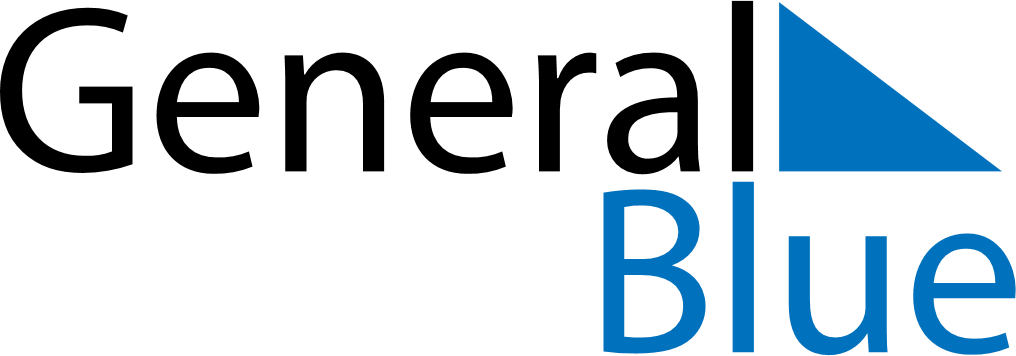 January 2018January 2018January 2018January 2018MalawiMalawiMalawiSundayMondayTuesdayWednesdayThursdayFridayFridaySaturday1234556New Year’s Day78910111212131415161718191920John Chilembwe Day212223242526262728293031